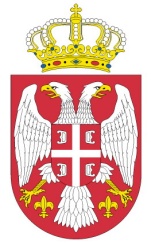   РЕПУБЛИКА СРБИЈА  Министарство омладине и спорта               Број: 404-02-39/2016-08                              2. новембар 2016. година                                        Б е о г р а д                        Булевар Михајла Пупина број 2ДОДАТНЕ ИНФОРМАЦИЈЕ ОДНОСНО ПОЈАШЊЕЊА У ВЕЗИ СА ПРИПРЕМАЊЕМ ПОНУДЕ ЗА ЈАВНУ НАБАВКУ 1.3.3/1/2016 Радови на доградњи школске фискултурне сале, Анекс I, општина Голубац ради реализације програма Заврши започетоПитање:На страни 5. конкурсне документације – за преговарачки поступак бз објављивања позива за подношење понуда за јавну набавку радова на доградњи школске фискултурне сале, Анекс I, општина Голубац, ради реализације програма Заврши започето, ЈН број 1.3.3/1/206 у додатним условима у погледу кадровског капацитета наводие да је за испуњење додатних услова у поступку јавне набавке неопходно за понуђача:2) Да располаже довољним кадровским капаитетом и то:- У погледу кадровског капацитета мора да има најмање 2 (два) запослена дипломиранa грађевинскa инжењера, дипломирана инжењера машинства или електротехнике, који поседују важећу лиценцу Инжењeрске коморе Србије.- Да одговорни извођачи радова, који ће бити именовани за извођење радова који су предмет ове јавне набавке, поседују личне лиценце  и то:	- Дипл.инж. грађ. ..........лиценца 410 или 411  	- Дипл.инж.електро.......лиценца 450 или 451  	- Дипл.инж. маш. ........  лиценца 430Будући да у првом делу наводите два грађевинска инжењера, дипломирана инжењера машинства или елеткротехнике, а у другом делу наводите лиценце сва три инжењера није нам јасно да ли је потребно доставити доказе за сва три инжењера. Такође да ли се број два као минимум кадровског капацитета за које је потребно доставити доказе односи само на грађвинског инжењера или и на инжењера машинства и електортехнике. Одговор:У делу III конкурсне документације Услови за учешће у поступку јавне набавке и упутство како се доказује испуњеност тих услова, под тачком 1.2.1. одређени су додатни услови које понуђачи морају да испуне, између осталог, у  погледу ккадровског капацитета да имају најмање 2 запослена дипломирана грађевинска инжењера, дипломирана инжењера машинства или електpотехнике, који поседују важећу лиценцу Инжењерске коморе Србије. Ово значи да најмање 2 запослена дипломирана инжењера требају бити било које од наведених струка односно грађевинске или машинске или електротехничке струке. Поред овог додатног услова тражи се и да понуђач испуни услов у погледу ангажовања одговорних извођача радова који ће бити именовани за извођење радова, укупно три, који морају бити наведене струке са важећим наведеним лиценцама.Тражени докази се достављају и за први додатни услов и за други додатни услов у складу са упутством како се доказује испуњеност тих услова у делу III конкурсне документације и то за испуњеност додатног услова у погледу кадровског капацитета за запослене дипломиране инжењере, минимум два, тражене техничке струке са важећом лиценцом Инжењерске коморе Србије потребно је доставити фотокопију радне књижице заједно са копијом обрасца ''Пријава-одјава'' Фонду ПИО (МА, М3А односно одговарајући образац одјава-пријава) и копију лиценце са важећом потврдом ИКС да им одлуком Суда части лиценце нису одузете.За одговорне извођаче радова, за сва три тражена другим додатним условом, ако је одговорни извођач радова запослен код понуђача као доказ достављају се фотокопије радне књижице и копија лиценце са важећом потврдом ИКС да им одлуком Суда части лиценце нису одузете, а за одговорног извођача радова који није запослен код понуђача доставља се поред фотокопије лиценце и потврде ИКС и фотокопија уговора о радном ангажовању. Из овога јасно произилази да одговорни извођачи радова који су тражени конкурсном документацијом могу бити запослени код понуђача или радно ангажовани без обзира на основ ангажовања, који наравно мора бити у складу са важећим прописима који уређују права и обавезе по основу рада тако да ангажовани извођач радова буде на располагању сво време извршења предмета јавне набавке, што је и сврха тражења испуњења овог додатног услова.  Комисијa за јавну набавку.